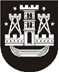 KLAIPĖDOS MIESTO SAVIVALDYBĖS TARYBASPRENDIMASDĖL KAINŲ UŽ ATLYGINTINAI TEIKIAMAS PASLAUGAS, VYKDANT MENINIO UGDYMO PROGRAMĄ KLAIPĖDOS VYDŪNO GIMNAZIJOJE, PATVIRTINIMO2014 m. rugsėjo 15 d. Nr. T2-202KlaipėdaVadovaudamasi Lietuvos Respublikos vietos savivaldos įstatymo 18 straipsnio 1 dalimi, Lietuvos Respublikos euro įvedimo Lietuvos Respublikoje įstatymu, Nacionalinio euro įvedimo plano, patvirtinto Lietuvos Respublikos Vyriausybės 2013 m. birželio 26 d. nutarimu Nr. 604 „Dėl Nacionalinio euro įvedimo plano bei Lietuvos visuomenės informavimo apie euro įvedimą ir komunikacijos strategijos patvirtinimo“, III ir IV skyriais, Klaipėdos miesto savivaldybės pasirengimo euro įvedimui Lietuvos Respublikoje priemonių plano, patvirtinto Klaipėdos miesto savivaldybės administracijos direktoriaus 2014 m. liepos 31 d. įsakymu Nr. AD1-2311 „Dėl Klaipėdos miesto savivaldybės pasirengimo euro įvedimui Lietuvos Respublikoje priemonių plano patvirtinimo ir koordinatoriaus paskyrimo“, 2 punktu, Klaipėdos miesto savivaldybės taryba nusprendžia:1. Patvirtinti vienam asmeniui per mėnesį atlygintinai teikiamų paslaugų, vykdant meninio ugdymo programą Klaipėdos Vydūno gimnazijoje, kainas:1.1. 1–4 klasėse – 20 Eur;1.2. 5–8 klasėse – 17 Eur;1.3. 9–12 klasėse – 8 Eur.2016, T2-8, pakeitimas2. Nustatyti, kad už paslaugas nemokama, jeigu:2.1. šeima gauna socialinę paramą ir Klaipėdos miesto savivaldybės administracijos Socialinio departamento Socialinės paramos skyrius pateikė apie tai pranešimą;2.2. mokinys nesinaudoja teikiamomis paslaugomis dėl ligos;2.3. mokinys nesinaudoja teikiamomis paslaugomis, mokyklai nevykdant ugdymo veiklos.2018, T2-271, pakeitimas3. Pripažinti netekusiu galios Klaipėdos miesto savivaldybės tarybos 2009 m. vasario 26 d. sprendimą Nr. T2-57 „Dėl kainų už atlygintinai teikiamas paslaugas, vykdant meninio ugdymo programą Klaipėdos Vydūno vidurinėje mokykloje, patvirtinimo“.4. Nustatyti, kad šis sprendimas įsigalioja euro įvedimo Lietuvos Respublikoje dieną.5. Nustatyti, kad pagal šį sprendimą nemokama už atlygintinai teikiamas paslaugas, vykdant meninio ugdymo programą Klaipėdos Vydūno gimnazijoje, 2018 m. lapkričio–gruodžio mėnesiais vykusio mokytojų streiko metu.2018, T2-271, pakeitimas6. Skelbti šį sprendimą Teisės aktų registre ir Klaipėdos miesto savivaldybės interneto svetainėje.Savivaldybės mero pavaduotojasArtūras Šulcas